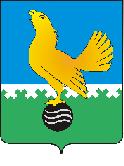 МУНИЦИПАЛЬНОЕ ОБРАЗОВАНИЕгородской округ Пыть-ЯхХанты-Мансийского автономного округа-ЮгрыАДМИНИСТРАЦИЯ ГОРОДАП О С Т А Н О В Л Е Н И ЕОт 01.12.2021									№ 533-паОб утверждении муниципальной программы «Развитие муниципальной службы в городе Пыть-Яхе»В соответствии с Бюджетным кодексом Российской Федерации, постановлением администрации города от 30.09.2021 № 453-па «О порядке разработки и реализации муниципальных программ города Пыть-Яха»:1. Утвердить муниципальную программу «Развитие муниципальной службы в городе Пыть-Яхе» согласно приложению.2. Отделу по внутренней политике, связям с общественными организациями и СМИ управления по внутренней политике (О.В. Кулиш) опубликовать постановление в печатном средстве массовой информации «Официальный вестник».3. Отделу по обеспечению информационной безопасности                              (А.А. Мерзляков) разместить постановление на официальном сайте администрации города в сети Интернет.4. Настоящее постановление вступает в силу с 01.01.2022.5. Признать утратившими силу постановления администрации города:- от 10.12.2018 № 430-па «Об утверждении муниципальной программы «Развитие муниципальной службы в городе Пыть-Яхе»;- от 16.12.2020 № 546-па «О внесении изменения в постановление администрации города от 10.12.2018 № 430-па «Об утверждении муниципальной программы «Развитие муниципальной службы в городе Пыть-Яхе» (с изм. от 27.05.2019 № 170-па, от 13.12.2019 № 479-па, от 31.12.2019 № 554-па, от 23.09.2020 № 384-па);- от 20.04.2021 № 147-па «О внесении изменений в постановление администрации города от 10.12.2018 № 430-па «Об утверждении муниципальной программы «Развитие муниципальной службы в городе Пыть-Яхе» (с изм. от 16.12.2020 № 546-па);- от 27.10.2021 № 486-па «О внесении изменений в постановление администрации города от 10.12.2018 № 430-па «Об утверждении муниципальной программы «Развитие муниципальной службы в городе Пыть-Яхе» (с изм. от 16.12.2020 № 546-па от 20.04.2021 № 147-па). 6. Контроль за выполнением постановления возложить на первого заместителя главы города.Глава города Пыть-Яха								А. Н. МорозовПриложение к постановлению  администрации города Пыть-Яхаот 01.12.2021 № 533-паПаспорт муниципальной программыТаблица № 1Распределение финансовых ресурсов муниципальной программы (по годам)Таблица № 2Перечень структурных элементов (основных мероприятий) муниципальной программы  Таблица № 3Оценка эффективности реализации муниципальной программыНаименование муниципальной программы Развитие муниципальной службы в городе Пыть-ЯхеРазвитие муниципальной службы в городе Пыть-ЯхеРазвитие муниципальной службы в городе Пыть-ЯхеРазвитие муниципальной службы в городе Пыть-ЯхеСроки реализации муниципальной программы Сроки реализации муниципальной программы Сроки реализации муниципальной программы Сроки реализации муниципальной программы Сроки реализации муниципальной программы Сроки реализации муниципальной программы Сроки реализации муниципальной программы Сроки реализации муниципальной программы Сроки реализации муниципальной программы Сроки реализации муниципальной программы 2022 - 2025 годы и на период до 2030 года2022 - 2025 годы и на период до 2030 года2022 - 2025 годы и на период до 2030 года2022 - 2025 годы и на период до 2030 годаКуратор муниципальной программы Первый заместитель главы города Пыть-ЯхаПервый заместитель главы города Пыть-ЯхаПервый заместитель главы города Пыть-ЯхаПервый заместитель главы города Пыть-ЯхаПервый заместитель главы города Пыть-ЯхаПервый заместитель главы города Пыть-ЯхаПервый заместитель главы города Пыть-ЯхаПервый заместитель главы города Пыть-ЯхаПервый заместитель главы города Пыть-ЯхаПервый заместитель главы города Пыть-ЯхаПервый заместитель главы города Пыть-ЯхаПервый заместитель главы города Пыть-ЯхаПервый заместитель главы города Пыть-ЯхаПервый заместитель главы города Пыть-ЯхаПервый заместитель главы города Пыть-ЯхаПервый заместитель главы города Пыть-ЯхаПервый заместитель главы города Пыть-ЯхаПервый заместитель главы города Пыть-ЯхаОтветственный исполнитель муниципальной программы Отдел муниципальной службы, кадров и наград администрации города Пыть-ЯхаОтдел муниципальной службы, кадров и наград администрации города Пыть-ЯхаОтдел муниципальной службы, кадров и наград администрации города Пыть-ЯхаОтдел муниципальной службы, кадров и наград администрации города Пыть-ЯхаОтдел муниципальной службы, кадров и наград администрации города Пыть-ЯхаОтдел муниципальной службы, кадров и наград администрации города Пыть-ЯхаОтдел муниципальной службы, кадров и наград администрации города Пыть-ЯхаОтдел муниципальной службы, кадров и наград администрации города Пыть-ЯхаОтдел муниципальной службы, кадров и наград администрации города Пыть-ЯхаОтдел муниципальной службы, кадров и наград администрации города Пыть-ЯхаОтдел муниципальной службы, кадров и наград администрации города Пыть-ЯхаОтдел муниципальной службы, кадров и наград администрации города Пыть-ЯхаОтдел муниципальной службы, кадров и наград администрации города Пыть-ЯхаОтдел муниципальной службы, кадров и наград администрации города Пыть-ЯхаОтдел муниципальной службы, кадров и наград администрации города Пыть-ЯхаОтдел муниципальной службы, кадров и наград администрации города Пыть-ЯхаОтдел муниципальной службы, кадров и наград администрации города Пыть-ЯхаОтдел муниципальной службы, кадров и наград администрации города Пыть-ЯхаСоисполнители муниципальной программы МКУ Дума города Пыть-Яха;Отдел записи актов гражданского состояния администрации города Пыть-Яха;МКУ «Управление материально-технического обеспечения органов местного самоуправления г.Пыть-Яха»;МКУ «Центр бухгалтерского и комплексного обслуживания муниципальных учреждений города Пыть-Яха»Администрация г. Пыть-Яха исполнительно-распорядительный орган муниципального образованияМКУ Дума города Пыть-Яха;Отдел записи актов гражданского состояния администрации города Пыть-Яха;МКУ «Управление материально-технического обеспечения органов местного самоуправления г.Пыть-Яха»;МКУ «Центр бухгалтерского и комплексного обслуживания муниципальных учреждений города Пыть-Яха»Администрация г. Пыть-Яха исполнительно-распорядительный орган муниципального образованияМКУ Дума города Пыть-Яха;Отдел записи актов гражданского состояния администрации города Пыть-Яха;МКУ «Управление материально-технического обеспечения органов местного самоуправления г.Пыть-Яха»;МКУ «Центр бухгалтерского и комплексного обслуживания муниципальных учреждений города Пыть-Яха»Администрация г. Пыть-Яха исполнительно-распорядительный орган муниципального образованияМКУ Дума города Пыть-Яха;Отдел записи актов гражданского состояния администрации города Пыть-Яха;МКУ «Управление материально-технического обеспечения органов местного самоуправления г.Пыть-Яха»;МКУ «Центр бухгалтерского и комплексного обслуживания муниципальных учреждений города Пыть-Яха»Администрация г. Пыть-Яха исполнительно-распорядительный орган муниципального образованияМКУ Дума города Пыть-Яха;Отдел записи актов гражданского состояния администрации города Пыть-Яха;МКУ «Управление материально-технического обеспечения органов местного самоуправления г.Пыть-Яха»;МКУ «Центр бухгалтерского и комплексного обслуживания муниципальных учреждений города Пыть-Яха»Администрация г. Пыть-Яха исполнительно-распорядительный орган муниципального образованияМКУ Дума города Пыть-Яха;Отдел записи актов гражданского состояния администрации города Пыть-Яха;МКУ «Управление материально-технического обеспечения органов местного самоуправления г.Пыть-Яха»;МКУ «Центр бухгалтерского и комплексного обслуживания муниципальных учреждений города Пыть-Яха»Администрация г. Пыть-Яха исполнительно-распорядительный орган муниципального образованияМКУ Дума города Пыть-Яха;Отдел записи актов гражданского состояния администрации города Пыть-Яха;МКУ «Управление материально-технического обеспечения органов местного самоуправления г.Пыть-Яха»;МКУ «Центр бухгалтерского и комплексного обслуживания муниципальных учреждений города Пыть-Яха»Администрация г. Пыть-Яха исполнительно-распорядительный орган муниципального образованияМКУ Дума города Пыть-Яха;Отдел записи актов гражданского состояния администрации города Пыть-Яха;МКУ «Управление материально-технического обеспечения органов местного самоуправления г.Пыть-Яха»;МКУ «Центр бухгалтерского и комплексного обслуживания муниципальных учреждений города Пыть-Яха»Администрация г. Пыть-Яха исполнительно-распорядительный орган муниципального образованияМКУ Дума города Пыть-Яха;Отдел записи актов гражданского состояния администрации города Пыть-Яха;МКУ «Управление материально-технического обеспечения органов местного самоуправления г.Пыть-Яха»;МКУ «Центр бухгалтерского и комплексного обслуживания муниципальных учреждений города Пыть-Яха»Администрация г. Пыть-Яха исполнительно-распорядительный орган муниципального образованияМКУ Дума города Пыть-Яха;Отдел записи актов гражданского состояния администрации города Пыть-Яха;МКУ «Управление материально-технического обеспечения органов местного самоуправления г.Пыть-Яха»;МКУ «Центр бухгалтерского и комплексного обслуживания муниципальных учреждений города Пыть-Яха»Администрация г. Пыть-Яха исполнительно-распорядительный орган муниципального образованияМКУ Дума города Пыть-Яха;Отдел записи актов гражданского состояния администрации города Пыть-Яха;МКУ «Управление материально-технического обеспечения органов местного самоуправления г.Пыть-Яха»;МКУ «Центр бухгалтерского и комплексного обслуживания муниципальных учреждений города Пыть-Яха»Администрация г. Пыть-Яха исполнительно-распорядительный орган муниципального образованияМКУ Дума города Пыть-Яха;Отдел записи актов гражданского состояния администрации города Пыть-Яха;МКУ «Управление материально-технического обеспечения органов местного самоуправления г.Пыть-Яха»;МКУ «Центр бухгалтерского и комплексного обслуживания муниципальных учреждений города Пыть-Яха»Администрация г. Пыть-Яха исполнительно-распорядительный орган муниципального образованияМКУ Дума города Пыть-Яха;Отдел записи актов гражданского состояния администрации города Пыть-Яха;МКУ «Управление материально-технического обеспечения органов местного самоуправления г.Пыть-Яха»;МКУ «Центр бухгалтерского и комплексного обслуживания муниципальных учреждений города Пыть-Яха»Администрация г. Пыть-Яха исполнительно-распорядительный орган муниципального образованияМКУ Дума города Пыть-Яха;Отдел записи актов гражданского состояния администрации города Пыть-Яха;МКУ «Управление материально-технического обеспечения органов местного самоуправления г.Пыть-Яха»;МКУ «Центр бухгалтерского и комплексного обслуживания муниципальных учреждений города Пыть-Яха»Администрация г. Пыть-Яха исполнительно-распорядительный орган муниципального образованияМКУ Дума города Пыть-Яха;Отдел записи актов гражданского состояния администрации города Пыть-Яха;МКУ «Управление материально-технического обеспечения органов местного самоуправления г.Пыть-Яха»;МКУ «Центр бухгалтерского и комплексного обслуживания муниципальных учреждений города Пыть-Яха»Администрация г. Пыть-Яха исполнительно-распорядительный орган муниципального образованияМКУ Дума города Пыть-Яха;Отдел записи актов гражданского состояния администрации города Пыть-Яха;МКУ «Управление материально-технического обеспечения органов местного самоуправления г.Пыть-Яха»;МКУ «Центр бухгалтерского и комплексного обслуживания муниципальных учреждений города Пыть-Яха»Администрация г. Пыть-Яха исполнительно-распорядительный орган муниципального образованияМКУ Дума города Пыть-Яха;Отдел записи актов гражданского состояния администрации города Пыть-Яха;МКУ «Управление материально-технического обеспечения органов местного самоуправления г.Пыть-Яха»;МКУ «Центр бухгалтерского и комплексного обслуживания муниципальных учреждений города Пыть-Яха»Администрация г. Пыть-Яха исполнительно-распорядительный орган муниципального образованияМКУ Дума города Пыть-Яха;Отдел записи актов гражданского состояния администрации города Пыть-Яха;МКУ «Управление материально-технического обеспечения органов местного самоуправления г.Пыть-Яха»;МКУ «Центр бухгалтерского и комплексного обслуживания муниципальных учреждений города Пыть-Яха»Администрация г. Пыть-Яха исполнительно-распорядительный орган муниципального образованияЦели муниципальной программы Повышение эффективности муниципального управления в городе Пыть-Яхе.Повышение эффективности муниципального управления в городе Пыть-Яхе.Повышение эффективности муниципального управления в городе Пыть-Яхе.Повышение эффективности муниципального управления в городе Пыть-Яхе.Повышение эффективности муниципального управления в городе Пыть-Яхе.Повышение эффективности муниципального управления в городе Пыть-Яхе.Повышение эффективности муниципального управления в городе Пыть-Яхе.Повышение эффективности муниципального управления в городе Пыть-Яхе.Повышение эффективности муниципального управления в городе Пыть-Яхе.Повышение эффективности муниципального управления в городе Пыть-Яхе.Повышение эффективности муниципального управления в городе Пыть-Яхе.Повышение эффективности муниципального управления в городе Пыть-Яхе.Повышение эффективности муниципального управления в городе Пыть-Яхе.Повышение эффективности муниципального управления в городе Пыть-Яхе.Повышение эффективности муниципального управления в городе Пыть-Яхе.Повышение эффективности муниципального управления в городе Пыть-Яхе.Повышение эффективности муниципального управления в городе Пыть-Яхе.Повышение эффективности муниципального управления в городе Пыть-Яхе.Задачи муниципальной программы1. Развитие современных информационных, кадровых и антикоррупционных технологий в муниципальном управлении.2. Развитие профессиональных и управленческих компетенций муниципальных служащих, управленческих кадров и лиц, включенных в резерв управленческих кадров.3. Материально-техническое и организационное обеспечение деятельности органов местного самоуправления города Пыть-Яха и муниципальных учреждений города.4. Реализация отдельных государственных полномочий и деятельности муниципального образования.1. Развитие современных информационных, кадровых и антикоррупционных технологий в муниципальном управлении.2. Развитие профессиональных и управленческих компетенций муниципальных служащих, управленческих кадров и лиц, включенных в резерв управленческих кадров.3. Материально-техническое и организационное обеспечение деятельности органов местного самоуправления города Пыть-Яха и муниципальных учреждений города.4. Реализация отдельных государственных полномочий и деятельности муниципального образования.1. Развитие современных информационных, кадровых и антикоррупционных технологий в муниципальном управлении.2. Развитие профессиональных и управленческих компетенций муниципальных служащих, управленческих кадров и лиц, включенных в резерв управленческих кадров.3. Материально-техническое и организационное обеспечение деятельности органов местного самоуправления города Пыть-Яха и муниципальных учреждений города.4. Реализация отдельных государственных полномочий и деятельности муниципального образования.1. Развитие современных информационных, кадровых и антикоррупционных технологий в муниципальном управлении.2. Развитие профессиональных и управленческих компетенций муниципальных служащих, управленческих кадров и лиц, включенных в резерв управленческих кадров.3. Материально-техническое и организационное обеспечение деятельности органов местного самоуправления города Пыть-Яха и муниципальных учреждений города.4. Реализация отдельных государственных полномочий и деятельности муниципального образования.1. Развитие современных информационных, кадровых и антикоррупционных технологий в муниципальном управлении.2. Развитие профессиональных и управленческих компетенций муниципальных служащих, управленческих кадров и лиц, включенных в резерв управленческих кадров.3. Материально-техническое и организационное обеспечение деятельности органов местного самоуправления города Пыть-Яха и муниципальных учреждений города.4. Реализация отдельных государственных полномочий и деятельности муниципального образования.1. Развитие современных информационных, кадровых и антикоррупционных технологий в муниципальном управлении.2. Развитие профессиональных и управленческих компетенций муниципальных служащих, управленческих кадров и лиц, включенных в резерв управленческих кадров.3. Материально-техническое и организационное обеспечение деятельности органов местного самоуправления города Пыть-Яха и муниципальных учреждений города.4. Реализация отдельных государственных полномочий и деятельности муниципального образования.1. Развитие современных информационных, кадровых и антикоррупционных технологий в муниципальном управлении.2. Развитие профессиональных и управленческих компетенций муниципальных служащих, управленческих кадров и лиц, включенных в резерв управленческих кадров.3. Материально-техническое и организационное обеспечение деятельности органов местного самоуправления города Пыть-Яха и муниципальных учреждений города.4. Реализация отдельных государственных полномочий и деятельности муниципального образования.1. Развитие современных информационных, кадровых и антикоррупционных технологий в муниципальном управлении.2. Развитие профессиональных и управленческих компетенций муниципальных служащих, управленческих кадров и лиц, включенных в резерв управленческих кадров.3. Материально-техническое и организационное обеспечение деятельности органов местного самоуправления города Пыть-Яха и муниципальных учреждений города.4. Реализация отдельных государственных полномочий и деятельности муниципального образования.1. Развитие современных информационных, кадровых и антикоррупционных технологий в муниципальном управлении.2. Развитие профессиональных и управленческих компетенций муниципальных служащих, управленческих кадров и лиц, включенных в резерв управленческих кадров.3. Материально-техническое и организационное обеспечение деятельности органов местного самоуправления города Пыть-Яха и муниципальных учреждений города.4. Реализация отдельных государственных полномочий и деятельности муниципального образования.1. Развитие современных информационных, кадровых и антикоррупционных технологий в муниципальном управлении.2. Развитие профессиональных и управленческих компетенций муниципальных служащих, управленческих кадров и лиц, включенных в резерв управленческих кадров.3. Материально-техническое и организационное обеспечение деятельности органов местного самоуправления города Пыть-Яха и муниципальных учреждений города.4. Реализация отдельных государственных полномочий и деятельности муниципального образования.1. Развитие современных информационных, кадровых и антикоррупционных технологий в муниципальном управлении.2. Развитие профессиональных и управленческих компетенций муниципальных служащих, управленческих кадров и лиц, включенных в резерв управленческих кадров.3. Материально-техническое и организационное обеспечение деятельности органов местного самоуправления города Пыть-Яха и муниципальных учреждений города.4. Реализация отдельных государственных полномочий и деятельности муниципального образования.1. Развитие современных информационных, кадровых и антикоррупционных технологий в муниципальном управлении.2. Развитие профессиональных и управленческих компетенций муниципальных служащих, управленческих кадров и лиц, включенных в резерв управленческих кадров.3. Материально-техническое и организационное обеспечение деятельности органов местного самоуправления города Пыть-Яха и муниципальных учреждений города.4. Реализация отдельных государственных полномочий и деятельности муниципального образования.1. Развитие современных информационных, кадровых и антикоррупционных технологий в муниципальном управлении.2. Развитие профессиональных и управленческих компетенций муниципальных служащих, управленческих кадров и лиц, включенных в резерв управленческих кадров.3. Материально-техническое и организационное обеспечение деятельности органов местного самоуправления города Пыть-Яха и муниципальных учреждений города.4. Реализация отдельных государственных полномочий и деятельности муниципального образования.1. Развитие современных информационных, кадровых и антикоррупционных технологий в муниципальном управлении.2. Развитие профессиональных и управленческих компетенций муниципальных служащих, управленческих кадров и лиц, включенных в резерв управленческих кадров.3. Материально-техническое и организационное обеспечение деятельности органов местного самоуправления города Пыть-Яха и муниципальных учреждений города.4. Реализация отдельных государственных полномочий и деятельности муниципального образования.1. Развитие современных информационных, кадровых и антикоррупционных технологий в муниципальном управлении.2. Развитие профессиональных и управленческих компетенций муниципальных служащих, управленческих кадров и лиц, включенных в резерв управленческих кадров.3. Материально-техническое и организационное обеспечение деятельности органов местного самоуправления города Пыть-Яха и муниципальных учреждений города.4. Реализация отдельных государственных полномочий и деятельности муниципального образования.1. Развитие современных информационных, кадровых и антикоррупционных технологий в муниципальном управлении.2. Развитие профессиональных и управленческих компетенций муниципальных служащих, управленческих кадров и лиц, включенных в резерв управленческих кадров.3. Материально-техническое и организационное обеспечение деятельности органов местного самоуправления города Пыть-Яха и муниципальных учреждений города.4. Реализация отдельных государственных полномочий и деятельности муниципального образования.1. Развитие современных информационных, кадровых и антикоррупционных технологий в муниципальном управлении.2. Развитие профессиональных и управленческих компетенций муниципальных служащих, управленческих кадров и лиц, включенных в резерв управленческих кадров.3. Материально-техническое и организационное обеспечение деятельности органов местного самоуправления города Пыть-Яха и муниципальных учреждений города.4. Реализация отдельных государственных полномочий и деятельности муниципального образования.1. Развитие современных информационных, кадровых и антикоррупционных технологий в муниципальном управлении.2. Развитие профессиональных и управленческих компетенций муниципальных служащих, управленческих кадров и лиц, включенных в резерв управленческих кадров.3. Материально-техническое и организационное обеспечение деятельности органов местного самоуправления города Пыть-Яха и муниципальных учреждений города.4. Реализация отдельных государственных полномочий и деятельности муниципального образования.Подпрограммы 1. Повышение эффективности муниципального управления2. Создание условий для развития муниципальной службы в муниципальном образовании город Пыть-Ях.1. Повышение эффективности муниципального управления2. Создание условий для развития муниципальной службы в муниципальном образовании город Пыть-Ях.1. Повышение эффективности муниципального управления2. Создание условий для развития муниципальной службы в муниципальном образовании город Пыть-Ях.1. Повышение эффективности муниципального управления2. Создание условий для развития муниципальной службы в муниципальном образовании город Пыть-Ях.1. Повышение эффективности муниципального управления2. Создание условий для развития муниципальной службы в муниципальном образовании город Пыть-Ях.1. Повышение эффективности муниципального управления2. Создание условий для развития муниципальной службы в муниципальном образовании город Пыть-Ях.1. Повышение эффективности муниципального управления2. Создание условий для развития муниципальной службы в муниципальном образовании город Пыть-Ях.1. Повышение эффективности муниципального управления2. Создание условий для развития муниципальной службы в муниципальном образовании город Пыть-Ях.1. Повышение эффективности муниципального управления2. Создание условий для развития муниципальной службы в муниципальном образовании город Пыть-Ях.1. Повышение эффективности муниципального управления2. Создание условий для развития муниципальной службы в муниципальном образовании город Пыть-Ях.1. Повышение эффективности муниципального управления2. Создание условий для развития муниципальной службы в муниципальном образовании город Пыть-Ях.1. Повышение эффективности муниципального управления2. Создание условий для развития муниципальной службы в муниципальном образовании город Пыть-Ях.1. Повышение эффективности муниципального управления2. Создание условий для развития муниципальной службы в муниципальном образовании город Пыть-Ях.1. Повышение эффективности муниципального управления2. Создание условий для развития муниципальной службы в муниципальном образовании город Пыть-Ях.1. Повышение эффективности муниципального управления2. Создание условий для развития муниципальной службы в муниципальном образовании город Пыть-Ях.1. Повышение эффективности муниципального управления2. Создание условий для развития муниципальной службы в муниципальном образовании город Пыть-Ях.1. Повышение эффективности муниципального управления2. Создание условий для развития муниципальной службы в муниципальном образовании город Пыть-Ях.1. Повышение эффективности муниципального управления2. Создание условий для развития муниципальной службы в муниципальном образовании город Пыть-Ях.Целевые показатели муниципальной программы № п/пНаименование целевого показателяНаименование целевого показателяДокумент - основаниеДокумент - основаниеЗначение показателя по годамЗначение показателя по годамЗначение показателя по годамЗначение показателя по годамЗначение показателя по годамЗначение показателя по годамЗначение показателя по годамЗначение показателя по годамЗначение показателя по годамЗначение показателя по годамЗначение показателя по годамЗначение показателя по годамЗначение показателя по годамЦелевые показатели муниципальной программы № п/пНаименование целевого показателяНаименование целевого показателяДокумент - основаниеДокумент - основаниеБазовое значение,оценка 2021Базовое значение,оценка 20212022202320232024202520252026-20302026-2030На момент окончания реализации муниципальной программыНа момент окончания реализации муниципальной программыОтветственный исполнитель/ соисполнитель за достижение показателяЦелевые показатели муниципальной программы 1Доля муниципальных служащих, лиц, замещающих муниципальные должности и лиц, включенных в кадровый резерв и резерв управленческих кадров, прошедших обучение по программам дополнительного профессионального образования, от потребности, определенной муниципальным образованием, %Доля муниципальных служащих, лиц, замещающих муниципальные должности и лиц, включенных в кадровый резерв и резерв управленческих кадров, прошедших обучение по программам дополнительного профессионального образования, от потребности, определенной муниципальным образованием, %Распоряжение Правительства Российской Федерации от 24 июля 2019 года № 1646-р «Об утверждении плана мероприятий («дорожной карты») по реализации основных направлений развития государственной гражданской службы Российской Федерации на 2019 - 2021 годы»Распоряжение Правительства Российской Федерации от 24 июля 2019 года № 1646-р «Об утверждении плана мероприятий («дорожной карты») по реализации основных направлений развития государственной гражданской службы Российской Федерации на 2019 - 2021 годы»100100100100100100100100100100100100Отдел муниципальной службы, кадров и наград администрации города Пыть-Яха/ МКУ Дума города Пыть-ЯхаЦелевые показатели муниципальной программы 2Доля лиц, назначенных на должности из кадрового резерва, резерва управленческих кадров, по результатам конкурса на замещение вакантных должностей муниципальной службы, от общего количества назначений на вакантные должности, %Доля лиц, назначенных на должности из кадрового резерва, резерва управленческих кадров, по результатам конкурса на замещение вакантных должностей муниципальной службы, от общего количества назначений на вакантные должности, %Распоряжение Правительства Российской Федерации от 24 июля 2019 года № 1646-р «Об утверждении плана мероприятий («дорожной карты») по реализации основных направлений развития государственной гражданской службы Российской Федерации на 2019 - 2021 годы»Распоряжение Правительства Российской Федерации от 24 июля 2019 года № 1646-р «Об утверждении плана мероприятий («дорожной карты») по реализации основных направлений развития государственной гражданской службы Российской Федерации на 2019 - 2021 годы»707070757575757580808080Отдел муниципальной службы, кадров и наград администрации города Пыть-Яха/ МКУ Дума города Пыть-ЯхаЦелевые показатели муниципальной программы 3Доля муниципальных служащих, соблюдающих ограничения и запреты, требования к служебному поведению, %.Доля муниципальных служащих, соблюдающих ограничения и запреты, требования к служебному поведению, %.Указ Президента Российской Федерации от 24 июня 2019 года № 288 «Об основных направлениях развития государственной гражданской службы Российской Федерации на 2019 - 2021 годы»Указ Президента Российской Федерации от 24 июня 2019 года № 288 «Об основных направлениях развития государственной гражданской службы Российской Федерации на 2019 - 2021 годы»949495959595969696969696Отдел муниципальной службы, кадров и наград администрации города Пыть-Яха/ МКУ Дума города Пыть-Яха4Доля освоенных денежных средств на материально-техническое и организационное обеспечение деятельности органов местного самоуправления города Пыть-Яха и муниципальных учреждений города, %Доля освоенных денежных средств на материально-техническое и организационное обеспечение деятельности органов местного самоуправления города Пыть-Яха и муниципальных учреждений города, %Указ Президента Российской Федерации от 24 июня 2019 года № 288 «Об основных направлениях развития государственной гражданской службы Российской Федерации на 2019 - 2021 годы»Указ Президента Российской Федерации от 24 июня 2019 года № 288 «Об основных направлениях развития государственной гражданской службы Российской Федерации на 2019 - 2021 годы»100100100100100100100100100100100100МКУ «Управление материально-технического обеспечения органов местного самоуправления г.Пыть-Яха»/МКУ «Центр бухгалтерского и комплексного обслуживания муниципальных учреждений города Пыть-Яха»/ Администрация г. Пыть-Яха исполнительно-распорядительный орган муниципального образования5Уровень выполнения договорных обязательств по материально-техническому и организационному обеспечению деятельности органов местного самоуправления города Пыть-Яха и муниципальных учреждений города, %Уровень выполнения договорных обязательств по материально-техническому и организационному обеспечению деятельности органов местного самоуправления города Пыть-Яха и муниципальных учреждений города, %Указ Президента Российской Федерации от 24 июня 2019 года № 288 «Об основных направлениях развития государственной гражданской службы Российской Федерации на 2019 - 2021 годы»Указ Президента Российской Федерации от 24 июня 2019 года № 288 «Об основных направлениях развития государственной гражданской службы Российской Федерации на 2019 - 2021 годы»100100100100100100100100100100100100МКУ «Управление материально-технического обеспечения органов местного самоуправления г.Пыть-Яха»/МКУ «Центр бухгалтерского и комплексного обслуживания муниципальных учреждений города Пыть-Яха»/ Администрация г. Пыть-Яха исполнительно-распорядительный орган муниципального образования6Количество совершаемых отделом ЗАГС юридически значимых действий, ед.Количество совершаемых отделом ЗАГС юридически значимых действий, ед.375037503500325032503000275027502500250025002500Отдел записи актов гражданского состояния администрации города Пыть-ЯхаПараметры финансового обеспечения муниципальной программы Источники финансированияИсточники финансированияРасходы по годам (тыс. рублей)Расходы по годам (тыс. рублей)Расходы по годам (тыс. рублей)Расходы по годам (тыс. рублей)Расходы по годам (тыс. рублей)Расходы по годам (тыс. рублей)Расходы по годам (тыс. рублей)Расходы по годам (тыс. рублей)Расходы по годам (тыс. рублей)Расходы по годам (тыс. рублей)Расходы по годам (тыс. рублей)Расходы по годам (тыс. рублей)Расходы по годам (тыс. рублей)Расходы по годам (тыс. рублей)Расходы по годам (тыс. рублей)Расходы по годам (тыс. рублей)Параметры финансового обеспечения муниципальной программы Источники финансированияИсточники финансированияВсегоВсего2022202220232023202320242024202420252025202520252026-20302026-2030Параметры финансового обеспечения муниципальной программы всеговсего4 615 407,84 615 407,8503 168,8503 168,8513 743,4513 743,4513 743,4514 070,8514 070,8514 070,8514 070,8514 070,8514 070,8514 070,82 570 354,02 570 354,0Параметры финансового обеспечения муниципальной программы федеральный бюджетфедеральный бюджет37 119,637 119,64 039,64 039,64 135,04 135,04 135,04 135,04 135,04 135,04 135,04 135,04 135,04 135,020 675,020 675,0Параметры финансового обеспечения муниципальной программы бюджет автономного округабюджет автономного округа10 922,410 922,41 241,61 241,61 210,11 210,11 210,11 210,11 210,11 210,11 210,11 210,11 210,11 210,16 050,56 050,5Параметры финансового обеспечения муниципальной программы местный бюджетместный бюджет4 567 365,84 567 365,8497 887,6497 887,6508 398,3508 398,3508 398,3508 725,7508 725,7508 725,7508 725,7508 725,7508 725,7508 725,72 543 628,52 543 628,5Параметры финансового обеспечения муниципальной программы иные источники финансированияиные источники финансирования0,00,00,00,00,00,00,00,00,00,00,00,00,00,00,00,0Параметры финансового обеспечения региональных проектов, проектов автономного округа, муниципальных проектов, реализуемый на основе проектной инициативы <9>Источники финансированияИсточники финансирования  Расходы по годам (тыс. рублей)  Расходы по годам (тыс. рублей)  Расходы по годам (тыс. рублей)  Расходы по годам (тыс. рублей)  Расходы по годам (тыс. рублей)  Расходы по годам (тыс. рублей)  Расходы по годам (тыс. рублей)  Расходы по годам (тыс. рублей)  Расходы по годам (тыс. рублей)  Расходы по годам (тыс. рублей)  Расходы по годам (тыс. рублей)  Расходы по годам (тыс. рублей)  Расходы по годам (тыс. рублей)  Расходы по годам (тыс. рублей)  Расходы по годам (тыс. рублей)  Расходы по годам (тыс. рублей)Параметры финансового обеспечения региональных проектов, проектов автономного округа, муниципальных проектов, реализуемый на основе проектной инициативы <9>Источники финансированияИсточники финансированияВсегоВсего2022202220232023202320242024202420252025202520252026- 20302026- 2030Параметры финансового обеспечения региональных проектов, проектов автономного округа, муниципальных проектов, реализуемый на основе проектной инициативы <9>Муниципальный проект, реализуемый на основе проектной инициативы «Повышение эффективности деятельности органов местного самоуправления г.Пыть-Ях»(срок реализации 26.09.2019-01.10.2022) Муниципальный проект, реализуемый на основе проектной инициативы «Повышение эффективности деятельности органов местного самоуправления г.Пыть-Ях»(срок реализации 26.09.2019-01.10.2022) Муниципальный проект, реализуемый на основе проектной инициативы «Повышение эффективности деятельности органов местного самоуправления г.Пыть-Ях»(срок реализации 26.09.2019-01.10.2022) Муниципальный проект, реализуемый на основе проектной инициативы «Повышение эффективности деятельности органов местного самоуправления г.Пыть-Ях»(срок реализации 26.09.2019-01.10.2022) Муниципальный проект, реализуемый на основе проектной инициативы «Повышение эффективности деятельности органов местного самоуправления г.Пыть-Ях»(срок реализации 26.09.2019-01.10.2022) Муниципальный проект, реализуемый на основе проектной инициативы «Повышение эффективности деятельности органов местного самоуправления г.Пыть-Ях»(срок реализации 26.09.2019-01.10.2022) Муниципальный проект, реализуемый на основе проектной инициативы «Повышение эффективности деятельности органов местного самоуправления г.Пыть-Ях»(срок реализации 26.09.2019-01.10.2022) Муниципальный проект, реализуемый на основе проектной инициативы «Повышение эффективности деятельности органов местного самоуправления г.Пыть-Ях»(срок реализации 26.09.2019-01.10.2022) Муниципальный проект, реализуемый на основе проектной инициативы «Повышение эффективности деятельности органов местного самоуправления г.Пыть-Ях»(срок реализации 26.09.2019-01.10.2022) Муниципальный проект, реализуемый на основе проектной инициативы «Повышение эффективности деятельности органов местного самоуправления г.Пыть-Ях»(срок реализации 26.09.2019-01.10.2022) Муниципальный проект, реализуемый на основе проектной инициативы «Повышение эффективности деятельности органов местного самоуправления г.Пыть-Ях»(срок реализации 26.09.2019-01.10.2022) Муниципальный проект, реализуемый на основе проектной инициативы «Повышение эффективности деятельности органов местного самоуправления г.Пыть-Ях»(срок реализации 26.09.2019-01.10.2022) Муниципальный проект, реализуемый на основе проектной инициативы «Повышение эффективности деятельности органов местного самоуправления г.Пыть-Ях»(срок реализации 26.09.2019-01.10.2022) Муниципальный проект, реализуемый на основе проектной инициативы «Повышение эффективности деятельности органов местного самоуправления г.Пыть-Ях»(срок реализации 26.09.2019-01.10.2022) Муниципальный проект, реализуемый на основе проектной инициативы «Повышение эффективности деятельности органов местного самоуправления г.Пыть-Ях»(срок реализации 26.09.2019-01.10.2022) Муниципальный проект, реализуемый на основе проектной инициативы «Повышение эффективности деятельности органов местного самоуправления г.Пыть-Ях»(срок реализации 26.09.2019-01.10.2022) Муниципальный проект, реализуемый на основе проектной инициативы «Повышение эффективности деятельности органов местного самоуправления г.Пыть-Ях»(срок реализации 26.09.2019-01.10.2022) Муниципальный проект, реализуемый на основе проектной инициативы «Повышение эффективности деятельности органов местного самоуправления г.Пыть-Ях»(срок реализации 26.09.2019-01.10.2022) Параметры финансового обеспечения региональных проектов, проектов автономного округа, муниципальных проектов, реализуемый на основе проектной инициативы <9>всеговсего----------------Параметры финансового обеспечения региональных проектов, проектов автономного округа, муниципальных проектов, реализуемый на основе проектной инициативы <9>федеральный бюджетфедеральный бюджет----------------Параметры финансового обеспечения региональных проектов, проектов автономного округа, муниципальных проектов, реализуемый на основе проектной инициативы <9>бюджет автономного округабюджет автономного округа----------------Параметры финансового обеспечения региональных проектов, проектов автономного округа, муниципальных проектов, реализуемый на основе проектной инициативы <9>местный бюджетместный бюджет----------------Параметры финансового обеспечения региональных проектов, проектов автономного округа, муниципальных проектов, реализуемый на основе проектной инициативы <9>иные источники финансированияиные источники финансирования----------------№Структурный элемент
(основное мероприятие) муниципальной программы <1> <*>Ответственный исполнитель/соисполнитель <2>Источники финансированияФинансовые затраты на реализацию (тыс. рублей) <3>Финансовые затраты на реализацию (тыс. рублей) <3>Финансовые затраты на реализацию (тыс. рублей) <3>Финансовые затраты на реализацию (тыс. рублей) <3>Финансовые затраты на реализацию (тыс. рублей) <3>Финансовые затраты на реализацию (тыс. рублей) <3>№Структурный элемент
(основное мероприятие) муниципальной программы <1> <*>Ответственный исполнитель/соисполнитель <2>Источники финансированиявсегов том числев том числев том числев том числев том числе№Структурный элемент
(основное мероприятие) муниципальной программы <1> <*>Ответственный исполнитель/соисполнитель <2>Источники финансированиявсего2022 год2023 год2024 год2025 год2026 - 2030 годы12345678910Подпрограмма 1 «Повышение эффективности муниципального управления»Подпрограмма 1 «Повышение эффективности муниципального управления»Подпрограмма 1 «Повышение эффективности муниципального управления»Подпрограмма 1 «Повышение эффективности муниципального управления»Подпрограмма 1 «Повышение эффективности муниципального управления»Подпрограмма 1 «Повышение эффективности муниципального управления»Подпрограмма 1 «Повышение эффективности муниципального управления»Подпрограмма 1 «Повышение эффективности муниципального управления»Подпрограмма 1 «Повышение эффективности муниципального управления»Подпрограмма 1 «Повышение эффективности муниципального управления»1.1.Муниципальный проект, реализуемый на основе проектной инициативы «Повышение эффективности деятельности органов местного самоуправления г.Пыть-Ях»
(срок реализации 26.09.2019-01.10.2022) Отдел муниципальной службы, кадров и наград администрации города Пыть-Яхавсего0,00,00,00,00,00,01.1.Муниципальный проект, реализуемый на основе проектной инициативы «Повышение эффективности деятельности органов местного самоуправления г.Пыть-Ях»
(срок реализации 26.09.2019-01.10.2022) Отдел муниципальной службы, кадров и наград администрации города Пыть-Яхафедеральный бюджет0,00,00,00,00,00,01.1.Муниципальный проект, реализуемый на основе проектной инициативы «Повышение эффективности деятельности органов местного самоуправления г.Пыть-Ях»
(срок реализации 26.09.2019-01.10.2022) Отдел муниципальной службы, кадров и наград администрации города Пыть-Яхабюджет автономного округа0,00,00,00,00,00,01.1.Муниципальный проект, реализуемый на основе проектной инициативы «Повышение эффективности деятельности органов местного самоуправления г.Пыть-Ях»
(срок реализации 26.09.2019-01.10.2022) Отдел муниципальной службы, кадров и наград администрации города Пыть-Яхаместный бюджет0,00,00,00,00,00,01.1.Муниципальный проект, реализуемый на основе проектной инициативы «Повышение эффективности деятельности органов местного самоуправления г.Пыть-Ях»
(срок реализации 26.09.2019-01.10.2022) Отдел муниципальной службы, кадров и наград администрации города Пыть-Яхаиные источники финансирования0,00,00,00,00,00,01.2.Основное мероприятие «Совершенствование механизмов муниципального управления, в том числе путем внедрения цифровых технологий» (2) Отдел муниципальной службы, кадров и наград администрации города Пыть-Яха/ МКУ Дума города Пыть-Яхавсего0,00,00,00,00,00,01.2.Основное мероприятие «Совершенствование механизмов муниципального управления, в том числе путем внедрения цифровых технологий» (2) Отдел муниципальной службы, кадров и наград администрации города Пыть-Яха/ МКУ Дума города Пыть-Яхафедеральный бюджет0,00,00,00,00,00,01.2.Основное мероприятие «Совершенствование механизмов муниципального управления, в том числе путем внедрения цифровых технологий» (2) Отдел муниципальной службы, кадров и наград администрации города Пыть-Яха/ МКУ Дума города Пыть-Яхабюджет автономного округа0,00,00,00,00,00,01.2.Основное мероприятие «Совершенствование механизмов муниципального управления, в том числе путем внедрения цифровых технологий» (2) Отдел муниципальной службы, кадров и наград администрации города Пыть-Яха/ МКУ Дума города Пыть-Яхаместный бюджет0,00,00,00,00,00,01.2.Основное мероприятие «Совершенствование механизмов муниципального управления, в том числе путем внедрения цифровых технологий» (2) Отдел муниципальной службы, кадров и наград администрации города Пыть-Яха/ МКУ Дума города Пыть-Яхаиные источники финансирования0,00,00,00,00,00,01.3.Основное мероприятие «Совершенствование стандартов, механизмов кадровой и антикоррупционной работы» (3)Отдел муниципальной службы, кадров и наград администрации города Пыть-Яха/ МКУ Дума города Пыть-Яхавсего540,060,060,060,060,0300,01.3.Основное мероприятие «Совершенствование стандартов, механизмов кадровой и антикоррупционной работы» (3)Отдел муниципальной службы, кадров и наград администрации города Пыть-Яха/ МКУ Дума города Пыть-Яхафедеральный бюджет0,00,00,00,00,00,01.3.Основное мероприятие «Совершенствование стандартов, механизмов кадровой и антикоррупционной работы» (3)Отдел муниципальной службы, кадров и наград администрации города Пыть-Яха/ МКУ Дума города Пыть-Яхабюджет автономного округа0,00,00,00,00,00,01.3.Основное мероприятие «Совершенствование стандартов, механизмов кадровой и антикоррупционной работы» (3)Отдел муниципальной службы, кадров и наград администрации города Пыть-Яха/ МКУ Дума города Пыть-Яхаместный бюджет540,060,060,060,060,0300,01.3.Основное мероприятие «Совершенствование стандартов, механизмов кадровой и антикоррупционной работы» (3)Отдел муниципальной службы, кадров и наград администрации города Пыть-Яха/ МКУ Дума города Пыть-Яхаиные источники финансирования0,00,00,00,00,00,01.4.Основное мероприятие «Содействие повышению профессионального уровня муниципальных служащих, управленческих кадров и лиц, включенных в резерв управленческих кадров» (1)Отдел муниципальной службы, кадров и наград администрации города Пыть-Яха/ МКУ Дума города Пыть-Яхавсего9 108,01 012,01 012,01 012,01 012,05 060,01.4.Основное мероприятие «Содействие повышению профессионального уровня муниципальных служащих, управленческих кадров и лиц, включенных в резерв управленческих кадров» (1)Отдел муниципальной службы, кадров и наград администрации города Пыть-Яха/ МКУ Дума города Пыть-Яхафедеральный бюджет0,00,00,00,00,00,01.4.Основное мероприятие «Содействие повышению профессионального уровня муниципальных служащих, управленческих кадров и лиц, включенных в резерв управленческих кадров» (1)Отдел муниципальной службы, кадров и наград администрации города Пыть-Яха/ МКУ Дума города Пыть-Яхабюджет автономного округа0,00,00,00,00,00,01.4.Основное мероприятие «Содействие повышению профессионального уровня муниципальных служащих, управленческих кадров и лиц, включенных в резерв управленческих кадров» (1)Отдел муниципальной службы, кадров и наград администрации города Пыть-Яха/ МКУ Дума города Пыть-Яхаместный бюджет9 108,01 012,01 012,01 012,01 012,05 060,01.4.Основное мероприятие «Содействие повышению профессионального уровня муниципальных служащих, управленческих кадров и лиц, включенных в резерв управленческих кадров» (1)Отдел муниципальной службы, кадров и наград администрации города Пыть-Яха/ МКУ Дума города Пыть-Яхаиные источники финансирования0,00,00,00,00,00,0Итого по подпрограмме 1Итого по подпрограмме 1Отдел муниципальной службы, кадров и наград администрации города Пыть-Яха/ МКУ Дума города Пыть-Яхавсего9 648,01 072,01 072,01 072,01 072,05 360,0Итого по подпрограмме 1Итого по подпрограмме 1Отдел муниципальной службы, кадров и наград администрации города Пыть-Яха/ МКУ Дума города Пыть-Яхафедеральный бюджет0,00,00,00,00,00,0Итого по подпрограмме 1Итого по подпрограмме 1Отдел муниципальной службы, кадров и наград администрации города Пыть-Яха/ МКУ Дума города Пыть-Яхабюджет автономного округа0,00,00,00,00,00,0Итого по подпрограмме 1Итого по подпрограмме 1Отдел муниципальной службы, кадров и наград администрации города Пыть-Яха/ МКУ Дума города Пыть-Яхаместный бюджет9 648,01 072,01 072,01 072,01 072,05 360,0Итого по подпрограмме 1Итого по подпрограмме 1Отдел муниципальной службы, кадров и наград администрации города Пыть-Яха/ МКУ Дума города Пыть-Яхаиные источники финансирования0,00,00,00,00,00,0Подпрограмма 2 «Создание условий для развития муниципальной службы в муниципальном образовании город Пыть-Ях» Подпрограмма 2 «Создание условий для развития муниципальной службы в муниципальном образовании город Пыть-Ях» Подпрограмма 2 «Создание условий для развития муниципальной службы в муниципальном образовании город Пыть-Ях» Подпрограмма 2 «Создание условий для развития муниципальной службы в муниципальном образовании город Пыть-Ях» Подпрограмма 2 «Создание условий для развития муниципальной службы в муниципальном образовании город Пыть-Ях» Подпрограмма 2 «Создание условий для развития муниципальной службы в муниципальном образовании город Пыть-Ях» Подпрограмма 2 «Создание условий для развития муниципальной службы в муниципальном образовании город Пыть-Ях» Подпрограмма 2 «Создание условий для развития муниципальной службы в муниципальном образовании город Пыть-Ях» Подпрограмма 2 «Создание условий для развития муниципальной службы в муниципальном образовании город Пыть-Ях» Подпрограмма 2 «Создание условий для развития муниципальной службы в муниципальном образовании город Пыть-Ях» 2.1.Основное мероприятие «Обеспечение условий для осуществления деятельности органов местного самоуправления города Пыть-Яха и муниципальных учреждений города» (4,5)МКУ «УМТО г.Пыть-Яха»/МКУ «ЦБ и КОМУ г Пыть-Яха»/Администрация г.Пыть-Яха исполнительно-распорядительный орган муниципального образованиявсего4 557 717,8496 815,6507 326,3507 653,7507 653,72 538 268,52.1.Основное мероприятие «Обеспечение условий для осуществления деятельности органов местного самоуправления города Пыть-Яха и муниципальных учреждений города» (4,5)МКУ «УМТО г.Пыть-Яха»/МКУ «ЦБ и КОМУ г Пыть-Яха»/Администрация г.Пыть-Яха исполнительно-распорядительный орган муниципального образованияфедеральный бюджет0,00,00,00,00,00,02.1.Основное мероприятие «Обеспечение условий для осуществления деятельности органов местного самоуправления города Пыть-Яха и муниципальных учреждений города» (4,5)МКУ «УМТО г.Пыть-Яха»/МКУ «ЦБ и КОМУ г Пыть-Яха»/Администрация г.Пыть-Яха исполнительно-распорядительный орган муниципального образованиябюджет автономного округа0,00,00,00,00,00,02.1.Основное мероприятие «Обеспечение условий для осуществления деятельности органов местного самоуправления города Пыть-Яха и муниципальных учреждений города» (4,5)МКУ «УМТО г.Пыть-Яха»/МКУ «ЦБ и КОМУ г Пыть-Яха»/Администрация г.Пыть-Яха исполнительно-распорядительный орган муниципального образованияместный бюджет4 557 717,8496 815,6507 326,3507 653,7507 653,72 538 268,52.1.Основное мероприятие «Обеспечение условий для осуществления деятельности органов местного самоуправления города Пыть-Яха и муниципальных учреждений города» (4,5)МКУ «УМТО г.Пыть-Яха»/МКУ «ЦБ и КОМУ г Пыть-Яха»/Администрация г.Пыть-Яха исполнительно-распорядительный орган муниципального образованияиные источники финансирования0,00,00,00,00,00,02.1.1.Расходы на обеспечение деятельности (оказание услуг) муниципальных учрежденийМКУ «УМТО г.Пыть-Яха»/МКУ «ЦБ и КОМУ г Пыть-Яха»всего1 903 900,6207 863,8211 772,2212 037,8212 037,81 060 189,02.1.1.Расходы на обеспечение деятельности (оказание услуг) муниципальных учрежденийМКУ «УМТО г.Пыть-Яха»/МКУ «ЦБ и КОМУ г Пыть-Яха»федеральный бюджет0,00,00,00,00,00,02.1.1.Расходы на обеспечение деятельности (оказание услуг) муниципальных учрежденийМКУ «УМТО г.Пыть-Яха»/МКУ «ЦБ и КОМУ г Пыть-Яха»бюджет автономного округа0,00,00,00,00,00,02.1.1.Расходы на обеспечение деятельности (оказание услуг) муниципальных учрежденийМКУ «УМТО г.Пыть-Яха»/МКУ «ЦБ и КОМУ г Пыть-Яха»местный бюджет1 903 900,6207 863,8211 772,2212 037,8212 037,81 060 189,02.1.1.Расходы на обеспечение деятельности (оказание услуг) муниципальных учрежденийМКУ «УМТО г.Пыть-Яха»/МКУ «ЦБ и КОМУ г Пыть-Яха»иные источники финансирования0,00,00,00,00,00,02.1.2.Расходы на обеспечение функций органов местного самоуправления городского округа в том числе высшее должностное лицо муниципального образования городской округ город Пыть-ЯхАдминистрация г.Пыть-Яха исполнительно-распорядительный орган муниципального образованиявсего2 624 099,2285 649,8292 252,1292 313,9292 313,91 461 569,52.1.2.Расходы на обеспечение функций органов местного самоуправления городского округа в том числе высшее должностное лицо муниципального образования городской округ город Пыть-ЯхАдминистрация г.Пыть-Яха исполнительно-распорядительный орган муниципального образованияфедеральный бюджет0,00,00,00,00,00,02.1.2.Расходы на обеспечение функций органов местного самоуправления городского округа в том числе высшее должностное лицо муниципального образования городской округ город Пыть-ЯхАдминистрация г.Пыть-Яха исполнительно-распорядительный орган муниципального образованиябюджет автономного округа0,00,00,00,00,00,02.1.2.Расходы на обеспечение функций органов местного самоуправления городского округа в том числе высшее должностное лицо муниципального образования городской округ город Пыть-ЯхАдминистрация г.Пыть-Яха исполнительно-распорядительный орган муниципального образованияместный бюджет2 624 099,2285 649,8292 252,1292 313,9292 313,91 461 569,52.1.2.Расходы на обеспечение функций органов местного самоуправления городского округа в том числе высшее должностное лицо муниципального образования городской округ город Пыть-ЯхАдминистрация г.Пыть-Яха исполнительно-распорядительный орган муниципального образованияиные источники финансирования0,00,00,00,00,00,02.1.3.Прочие мероприятия органов местного самоуправления городского округаАдминистрация г.Пыть-Яха исполнительно-распорядительный орган муниципального образованиявсего20 701,82 300,22 300,22 300,22 300,211 501,02.1.3.Прочие мероприятия органов местного самоуправления городского округаАдминистрация г.Пыть-Яха исполнительно-распорядительный орган муниципального образованияфедеральный бюджет0,00,00,00,00,00,02.1.3.Прочие мероприятия органов местного самоуправления городского округаАдминистрация г.Пыть-Яха исполнительно-распорядительный орган муниципального образованиябюджет автономного округа0,00,00,00,00,00,02.1.3.Прочие мероприятия органов местного самоуправления городского округаАдминистрация г.Пыть-Яха исполнительно-распорядительный орган муниципального образованияместный бюджет20 701,82 300,22 300,22 300,22 300,211 501,02.1.3.Прочие мероприятия органов местного самоуправления городского округаАдминистрация г.Пыть-Яха исполнительно-распорядительный орган муниципального образованияиные источники финансирования0,00,00,00,00,00,02.1.4.Представление к наградам и присвоение почетных званий муниципального образованияАдминистрация г.Пыть-Яха исполнительно-распорядительный орган муниципального образованиявсего9 016,21 001,81 001,81 001,81 001,85 009,02.1.4.Представление к наградам и присвоение почетных званий муниципального образованияАдминистрация г.Пыть-Яха исполнительно-распорядительный орган муниципального образованияфедеральный бюджет0,00,00,00,00,00,02.1.4.Представление к наградам и присвоение почетных званий муниципального образованияАдминистрация г.Пыть-Яха исполнительно-распорядительный орган муниципального образованиябюджет автономного округа0,00,00,00,00,00,02.1.4.Представление к наградам и присвоение почетных званий муниципального образованияАдминистрация г.Пыть-Яха исполнительно-распорядительный орган муниципального образованияместный бюджет9 016,21 001,81 001,81 001,81 001,85 009,02.1.4.Представление к наградам и присвоение почетных званий муниципального образованияАдминистрация г.Пыть-Яха исполнительно-распорядительный орган муниципального образованияиные источники финансирования0,00,00,00,00,00,02.2.Основное мероприятие «Реализация переданных государственных полномочий по государственной регистрации актов гражданского состояния» (6)Отдел записи актов гражданского состояния администрации города Пыть-Яхавсего48 042,05 281,25 345,15 345,15 345,126 725,52.2.Основное мероприятие «Реализация переданных государственных полномочий по государственной регистрации актов гражданского состояния» (6)Отдел записи актов гражданского состояния администрации города Пыть-Яхафедеральный бюджет37 119,64 039,64 135,04 135,04 135,020 675,02.2.Основное мероприятие «Реализация переданных государственных полномочий по государственной регистрации актов гражданского состояния» (6)Отдел записи актов гражданского состояния администрации города Пыть-Яхабюджет автономного округа10 922,41 241,61 210,11 210,11 210,16 050,52.2.Основное мероприятие «Реализация переданных государственных полномочий по государственной регистрации актов гражданского состояния» (6)Отдел записи актов гражданского состояния администрации города Пыть-Яхаместный бюджет0,00,00,00,00,00,02.2.Основное мероприятие «Реализация переданных государственных полномочий по государственной регистрации актов гражданского состояния» (6)Отдел записи актов гражданского состояния администрации города Пыть-Яхаиные источники финансирования0,00,00,00,00,00,0Итого по подпрограмме 2 Итого по подпрограмме 2 Итого по подпрограмме 2 всего4 605 759,8502 096,8512 671,4512 998,8512 998,82 564 994,0Итого по подпрограмме 2 Итого по подпрограмме 2 Итого по подпрограмме 2 федеральный бюджет37 119,64 039,64 135,04 135,04 135,020 675,0Итого по подпрограмме 2 Итого по подпрограмме 2 Итого по подпрограмме 2 бюджет автономного округа10 922,41 241,61 210,11 210,11 210,16 050,5Итого по подпрограмме 2 Итого по подпрограмме 2 Итого по подпрограмме 2 местный бюджет4 557 717,8496 815,6507 326,3507 653,7507 653,72 538 268,5Итого по подпрограмме 2 Итого по подпрограмме 2 Итого по подпрограмме 2 иные источники финансирования0,00,00,00,00,00,0Всего по муниципальной программеВсего по муниципальной программеВсего по муниципальной программевсего4 615 407,8503 168,8513 743,4514 070,8514 070,82 570 354,0Всего по муниципальной программеВсего по муниципальной программеВсего по муниципальной программефедеральный бюджет37 119,64 039,64 135,04 135,04 135,020 675,0Всего по муниципальной программеВсего по муниципальной программеВсего по муниципальной программебюджет автономного округа10 922,41 241,61 210,11 210,11 210,16 050,5Всего по муниципальной программеВсего по муниципальной программеВсего по муниципальной программеместный бюджет4 567 365,8497 887,6508 398,3508 725,7508 725,72 543 628,5Всего по муниципальной программеВсего по муниципальной программеВсего по муниципальной программеиные источники финансирования0,00,00,00,00,00,0В том числе:В том числе:В том числе:Проектная часть Проектная часть Проектная часть всего0,00,00,00,00,00,0Проектная часть Проектная часть Проектная часть федеральный бюджет0,00,00,00,00,00,0Проектная часть Проектная часть Проектная часть бюджет автономного округа0,00,00,00,00,00,0Проектная часть Проектная часть Проектная часть местный бюджет0,00,00,00,00,00,0Проектная часть Проектная часть Проектная часть иные источники финансирования0,00,00,00,00,00,0Процессная частьПроцессная частьПроцессная частьвсего4 615 407,8503 168,8513 743,4514 070,8514 070,82 570 354,0Процессная частьПроцессная частьПроцессная частьфедеральный бюджет37 119,64 039,64 135,04 135,04 135,020 675,0Процессная частьПроцессная частьПроцессная частьбюджет автономного округа10 922,41 241,61 210,11 210,11 210,16 050,5Процессная частьПроцессная частьПроцессная частьместный бюджет4 567 365,8497 887,6508 398,3508 725,7508 725,72 543 628,5Процессная частьПроцессная частьПроцессная частьиные источники финансирования0,00,00,00,00,00,0В том числе:В том числе:В том числе:Инвестиции в объекты государственной и муниципальной собственности Инвестиции в объекты государственной и муниципальной собственности Инвестиции в объекты государственной и муниципальной собственности всего0,00,00,00,00,00,0Инвестиции в объекты государственной и муниципальной собственности Инвестиции в объекты государственной и муниципальной собственности Инвестиции в объекты государственной и муниципальной собственности федеральный бюджет0,00,00,00,00,00,0Инвестиции в объекты государственной и муниципальной собственности Инвестиции в объекты государственной и муниципальной собственности Инвестиции в объекты государственной и муниципальной собственности бюджет автономного округа0,00,00,00,00,00,0Инвестиции в объекты государственной и муниципальной собственности Инвестиции в объекты государственной и муниципальной собственности Инвестиции в объекты государственной и муниципальной собственности местный бюджет0,00,00,00,00,00,0Инвестиции в объекты государственной и муниципальной собственности Инвестиции в объекты государственной и муниципальной собственности Инвестиции в объекты государственной и муниципальной собственности иные источники финансирования0,00,00,00,00,00,0Прочие расходыПрочие расходыПрочие расходывсего4 615 407,8503 168,8513 743,4514 070,8514 070,82 570 354,0Прочие расходыПрочие расходыПрочие расходыфедеральный бюджет37 119,64 039,64 135,04 135,04 135,020 675,0Прочие расходыПрочие расходыПрочие расходыбюджет автономного округа10 922,41 241,61 210,11 210,11 210,16 050,5Прочие расходыПрочие расходыПрочие расходыместный бюджет4 567 365,8497 887,6508 398,3508 725,7508 725,72 543 628,5Прочие расходыПрочие расходыПрочие расходыиные источники финансирования0,00,00,00,00,00,0В том числе:В том числе:В том числе:Ответственный исполнитель Ответственный исполнитель Отдел муниципальной службы, кадров и наград администрации города Пыть-Яхавсего7 749,0861,0861,0861,0861,04 305,0Ответственный исполнитель Ответственный исполнитель Отдел муниципальной службы, кадров и наград администрации города Пыть-Яхафедеральный бюджет0,00,00,00,00,00,0Ответственный исполнитель Ответственный исполнитель Отдел муниципальной службы, кадров и наград администрации города Пыть-Яхабюджет автономного округа0,00,00,00,00,00,0Ответственный исполнитель Ответственный исполнитель Отдел муниципальной службы, кадров и наград администрации города Пыть-Яхаместный бюджет7 749,0861,0861,0861,0861,04 305,0Ответственный исполнитель Ответственный исполнитель Отдел муниципальной службы, кадров и наград администрации города Пыть-Яхаиные источники финансирования0,00,00,00,00,00,0Соисполнитель 1 Соисполнитель 1 МКУ Дума города Пыть-Яхавсего1 899,0211,0211,0211,0211,01 055,0Соисполнитель 1 Соисполнитель 1 МКУ Дума города Пыть-Яхафедеральный бюджет0,00,00,00,00,00,0Соисполнитель 1 Соисполнитель 1 МКУ Дума города Пыть-Яхабюджет автономного округа0,00,00,00,00,00,0Соисполнитель 1 Соисполнитель 1 МКУ Дума города Пыть-Яхаместный бюджет1 899,0211,0211,0211,0211,01 055,0Соисполнитель 1 Соисполнитель 1 МКУ Дума города Пыть-Яхаиные источники финансирования0,00,00,00,00,00,0Соисполнитель 2Соисполнитель 2МКУ «Управление материально-технического обеспечения органов местного самоуправления г.Пыть-Яха»всего838 665,691 257,693 219,593 455,593 455,5467 277,5Соисполнитель 2Соисполнитель 2МКУ «Управление материально-технического обеспечения органов местного самоуправления г.Пыть-Яха»федеральный бюджет0,00,00,00,00,00,0Соисполнитель 2Соисполнитель 2МКУ «Управление материально-технического обеспечения органов местного самоуправления г.Пыть-Яха»бюджет автономного округа0,00,00,00,00,00,0Соисполнитель 2Соисполнитель 2МКУ «Управление материально-технического обеспечения органов местного самоуправления г.Пыть-Яха»местный бюджет838 665,691 257,693 219,593 455,593 455,5467 277,5Соисполнитель 2Соисполнитель 2МКУ «Управление материально-технического обеспечения органов местного самоуправления г.Пыть-Яха»иные источники финансирования0,00,00,00,00,00,0Соисполнитель 3Соисполнитель 3Администрация г. Пыть-Яха исполнительно-распорядительный орган муниципального образованиявсего2 653 817,2288 951,8295 554,1295 615,9295 615,91 478 079,5Соисполнитель 3Соисполнитель 3Администрация г. Пыть-Яха исполнительно-распорядительный орган муниципального образованияфедеральный бюджет0,00,00,00,00,00,0Соисполнитель 3Соисполнитель 3Администрация г. Пыть-Яха исполнительно-распорядительный орган муниципального образованиябюджет автономного округа0,00,00,00,00,00,0Соисполнитель 3Соисполнитель 3Администрация г. Пыть-Яха исполнительно-распорядительный орган муниципального образованияместный бюджет2 653 817,2288 951,8295 554,1295 615,9295 615,91 478 079,5Соисполнитель 3Соисполнитель 3Администрация г. Пыть-Яха исполнительно-распорядительный орган муниципального образованияиные источники финансирования0,00,00,00,00,00,0Соисполнитель 4 Соисполнитель 4 МКУ «Центр бухгалтерского и комплексного обслуживания муниципальных учреждений города Пыть-Яха»всего1 065 235,0116 606,2118 552,7118 582,3118 582,3592 911,5Соисполнитель 4 Соисполнитель 4 МКУ «Центр бухгалтерского и комплексного обслуживания муниципальных учреждений города Пыть-Яха»федеральный бюджет0,00,00,00,00,00,0Соисполнитель 4 Соисполнитель 4 МКУ «Центр бухгалтерского и комплексного обслуживания муниципальных учреждений города Пыть-Яха»бюджет автономного округа0,00,00,00,00,00,0Соисполнитель 4 Соисполнитель 4 МКУ «Центр бухгалтерского и комплексного обслуживания муниципальных учреждений города Пыть-Яха»местный бюджет1 065 235,0116 606,2118 552,7118 582,3118 582,3592 911,5Соисполнитель 4 Соисполнитель 4 МКУ «Центр бухгалтерского и комплексного обслуживания муниципальных учреждений города Пыть-Яха»иные источники финансирования0,00,00,00,00,00,0Соисполнитель 5Соисполнитель 5Отдел записи актов гражданского состояния администрации города Пыть-Яхавсего48 042,05 281,25 345,15 345,15 345,126 725,5Соисполнитель 5Соисполнитель 5Отдел записи актов гражданского состояния администрации города Пыть-Яхафедеральный бюджет37 119,64 039,64 135,04 135,04 135,020 675,0Соисполнитель 5Соисполнитель 5Отдел записи актов гражданского состояния администрации города Пыть-Яхабюджет автономного округа10 922,41 241,61 210,11 210,11 210,16 050,5Соисполнитель 5Соисполнитель 5Отдел записи актов гражданского состояния администрации города Пыть-Яхаместный бюджет0,00,00,00,00,00,0Соисполнитель 5Соисполнитель 5Отдел записи актов гражданского состояния администрации города Пыть-Яхаиные источники финансирования0,00,00,00,00,00,0№ структурного элемента (основного мероприятия) <1>Наименованиеструктурного элемента (основного мероприятия)Направления расходов структурного элемента (основного мероприятия) Наименование порядка, номер приложения (при наличии)1234Цель. Повышение эффективности муниципального управления в городе Пыть-ЯхеЦель. Повышение эффективности муниципального управления в городе Пыть-ЯхеЦель. Повышение эффективности муниципального управления в городе Пыть-ЯхеЦель. Повышение эффективности муниципального управления в городе Пыть-ЯхеЗадача 1. Развитие современных информационных, кадровых и антикоррупционных технологий в муниципальном управлении.Задача 2. Развитие профессиональных и управленческих компетенций муниципальных служащих, управленческих кадров и лиц, включенных в резерв управленческих кадров. Задача 1. Развитие современных информационных, кадровых и антикоррупционных технологий в муниципальном управлении.Задача 2. Развитие профессиональных и управленческих компетенций муниципальных служащих, управленческих кадров и лиц, включенных в резерв управленческих кадров. Задача 1. Развитие современных информационных, кадровых и антикоррупционных технологий в муниципальном управлении.Задача 2. Развитие профессиональных и управленческих компетенций муниципальных служащих, управленческих кадров и лиц, включенных в резерв управленческих кадров. Задача 1. Развитие современных информационных, кадровых и антикоррупционных технологий в муниципальном управлении.Задача 2. Развитие профессиональных и управленческих компетенций муниципальных служащих, управленческих кадров и лиц, включенных в резерв управленческих кадров. Подпрограмма 1 «Повышение эффективности муниципального управления»Подпрограмма 1 «Повышение эффективности муниципального управления»Подпрограмма 1 «Повышение эффективности муниципального управления»Подпрограмма 1 «Повышение эффективности муниципального управления»1.1.Муниципальный проект, реализуемый на основе проектной инициативы «Повышение эффективности деятельности органов местного самоуправления г.Пыть-Ях»(срок реализации 26.09.2019-01.10.2022)Оптимизации структуры и штатного расписания ОМСУ муниципального образования1.2.Основное мероприятие «Совершенствование механизмов муниципального управления, в том числе путем внедрения цифровых технологий» 1.Размещение в Единой информационной системе управления кадровым составом государственной гражданской службы Российской Федерации (ЕИСУКС) сведений о проведении конкурсов на замещение вакантных должностей и на включение в кадровый резерв ОМСУ.2. Организация работы коллегиальных органов по вопросам формирования и развития системы управления муниципальной службой3.Внедрение современных технологий управления, включающих в себя новые методы планирования деятельности органов местного самоуправления и стимулирования профессиональной служебной деятельности муниципальных служащих1.3.Основное мероприятие «Совершенствование стандартов, механизмов кадровой и антикоррупционной работы»1. Проведение совещаний, конференций, семинаров, «круглых столов» для муниципальных служащих и работников учреждений, предприятий и организаций города по актуальным вопросам в сфере муниципальной службы и противодействия коррупции.2. Проведение конкурса «Лучший муниципальный служащий города Пыть-Яха».3. Проведение мониторинга участия лиц, замещающих должности муниципальной службы в муниципальном образовании в управлении коммерческими и некоммерческими организациями.1.4.Основное мероприятие «Содействие повышению профессионального уровня муниципальных служащих, управленческих кадров и лиц, включенных в резерв управленческих кадров»1. Организация профессионального развития муниципальных служащих муниципального образования, в том числе организация дополнительного профессионального образования.2. Обучении лиц, замещающих муниципальные должности, муниципальных служащих и работников муниципальных учреждений органов местного самоуправления муниципальных образований автономного округа по приоритетным направлениям социально-экономического развития автономного округа, включая целевое обучение региональных команд.3. Организация обучения и оценка компетенций лиц, включенных в резерв управленческих кадров муниципального образования, на основании перспективного плана программы подготовки и личностно-профессионального развития лиц, включенных в резерв управленческих кадров, для замещения целевых управленческих должностей в органах местного самоуправления муниципального образования, а также индивидуальных планов профессионального развития участников резерва.Задача 3. Материально-техническое и организационное обеспечение деятельности органов местного самоуправления города Пыть-Яха и муниципальных учреждений города.Задача 4. Реализация отдельных государственных полномочий и деятельности муниципального образования.Задача 3. Материально-техническое и организационное обеспечение деятельности органов местного самоуправления города Пыть-Яха и муниципальных учреждений города.Задача 4. Реализация отдельных государственных полномочий и деятельности муниципального образования.Задача 3. Материально-техническое и организационное обеспечение деятельности органов местного самоуправления города Пыть-Яха и муниципальных учреждений города.Задача 4. Реализация отдельных государственных полномочий и деятельности муниципального образования.Задача 3. Материально-техническое и организационное обеспечение деятельности органов местного самоуправления города Пыть-Яха и муниципальных учреждений города.Задача 4. Реализация отдельных государственных полномочий и деятельности муниципального образования.Подпрограмма 2 «Создание условий для развития муниципальной службы в муниципальном образовании город Пыть-Ях.»Подпрограмма 2 «Создание условий для развития муниципальной службы в муниципальном образовании город Пыть-Ях.»Подпрограмма 2 «Создание условий для развития муниципальной службы в муниципальном образовании город Пыть-Ях.»Подпрограмма 2 «Создание условий для развития муниципальной службы в муниципальном образовании город Пыть-Ях.»2.1.«Обеспечение условий для осуществления деятельности органов местного самоуправления города Пыть-Яха и муниципальных учреждений города»1. Материально-техническое и организационное обеспечение деятельности органов местного самоуправления города Пыть-Яха и муниципальных учреждений города2. Выполнения договорных обязательств по материально-техническому и организационному обеспечению деятельности органов местного самоуправления города Пыть-Яха и муниципальных учреждений города2.2«Реализация переданных государственных полномочий по государственной регистрации актов гражданского состояния»Организация деятельности по обеспечению государственной регистрации актов гражданского состояния в муниципальном образовании№ п/пНаименование целевых показателейНаименование мероприятий (комплекса мероприятий, подпрограмм), обеспечивающих достижение результатаБазовый показатель на начало реализации муниципальной программы, оценка 2021Значения показателя по годамЗначения показателя по годамЗначения показателя по годамЗначения показателя по годамЗначения показателя по годамЦелевое значение показателя на момент окончания реализации муниципальной программыСоотношение затрат и результатов (тыс. руб.)Соотношение затрат и результатов (тыс. руб.)Соотношение затрат и результатов (тыс. руб.)Соотношение затрат и результатов (тыс. руб.)№ п/пНаименование целевых показателейНаименование мероприятий (комплекса мероприятий, подпрограмм), обеспечивающих достижение результатаБазовый показатель на начало реализации муниципальной программы, оценка 2021Значения показателя по годамЗначения показателя по годамЗначения показателя по годамЗначения показателя по годамЗначения показателя по годамЦелевое значение показателя на момент окончания реализации муниципальной программыфинансовые затраты на реализацию мероприятийв т.ч. бюджетные затратыв т.ч. бюджетные затратывнебюджетные источники№ п/пНаименование целевых показателейНаименование мероприятий (комплекса мероприятий, подпрограмм), обеспечивающих достижение результатаБазовый показатель на начало реализации муниципальной программы, оценка 202120222023202420252026-2030Целевое значение показателя на момент окончания реализации муниципальной программыфинансовые затраты на реализацию мероприятийгородского бюджетафедерального/окружного бюджетавнебюджетные источники12345678910111213141Доля муниципальных служащих, лиц, замещающих муниципальные должности и лиц, включенных в кадровый резерв и резерв управленческих кадров, прошедших обучение по программам дополнительного профессионального образования, от потребности, определенной муниципальным образованием, %Содействие повышению профессионального уровня муниципальных служащих, управленческих кадров и лиц, включенных в резерв управленческих кадров(1.4.)1001001001001001001009 108,09 108,00,00,02Доля лиц, назначенных на должности из кадрового резерва, резерва управленческих кадров, по результатам конкурса на замещение вакантных должностей муниципальной службы, от общего количества назначений на вакантные должности, %Совершенствование механизмов муниципального управления, в том числе путем внедрения цифровых технологий(1.2.)707075757580800,00,00,00,03Доля муниципальных служащих, соблюдающих ограничения и запреты, требования к служебному поведению, %.Совершенствование стандартов, механизмов кадровой и антикоррупционной работы(1.3.)94959595969696540,0540,00,00,04Доля освоенных денежных средств на материально-техническое и организационное обеспечение деятельности органов местного самоуправления города Пыть-Яха и муниципальных учреждений города, %Обеспечение условий для осуществления деятельности органов местного самоуправления города Пыть-Яха и муниципальных учреждений города(2.1.)1001001001001001001004 557 717,84 557 717,80,00,05Уровень выполнения договорных обязательств по материально-техническому и организационному обеспечению деятельности органов местного самоуправления города Пыть-Яха и муниципальных учреждений города, %Обеспечение условий для осуществления деятельности органов местного самоуправления города Пыть-Яха и муниципальных учреждений города(2.1.)1001001001001001001004 557 717,84 557 717,80,00,06.Количество совершаемых отделом ЗАГС юридически значимых действий, ед.Реализация переданных государственных полномочий по государственной регистрации актов гражданского состояния(2.2.)375035003250300027502500250048 042,00,048 042,00,0